Spiders1. Read Spiders by Donna Lyoyd, then label the spider parts and its trap. Use the word bank. 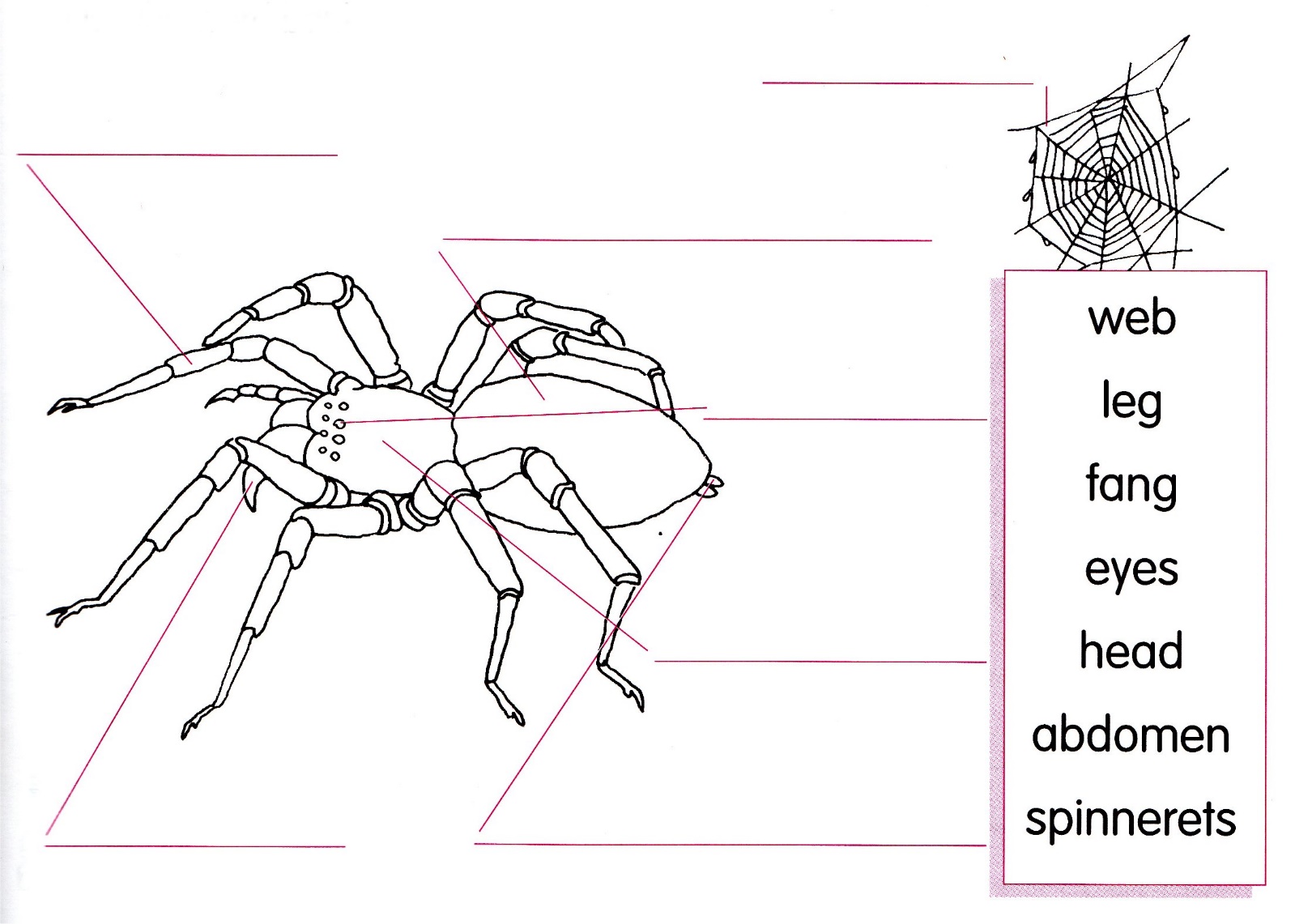 2. Use some of the words in the bank to help write a story about spiders.A spider has a __________________ and __________________.It has eight __________________. Most spiders have eight __________________ too. The __________________ holds the spider’s poison.The spinnerets are used to make its __________________.